Рождественский детский сад «Улыбка»                                                        отделение дошкольного образования МАОУ Маслянская СОШ2019 годЦель: Сохранение и укрепление физического и психического здоровья детей с учетом их индивидуальных особенностей.Задачи:Создать условия, обеспечивающие охрану жизни и укрепление здоровья детей, предупреждение заболеваемости и травматизма.Реализовать систему мероприятий, направленных на оздоровление и физическое воспитание детей, развитие самостоятельности, инициативности, любознательности и познавательной активности дошкольников.Проводить осуществление педагогического и санитарного просвещения родителей по вопросам воспитания и оздоровления детей в летний период.Планлетне-оздоровительной работы   с детьми  Июнь 1 неделяИюнь 2 неделяИюнь 3 неделяИюнь 4 неделяИюль 1 неделяИюль 2 неделяИюль 3 неделяИюль 4 неделя Август 1 неделяАвгуст 2 неделяАвгуст 3 неделяАвгуст 4 неделя№ п/пНаправленияработыМероприятияМероприятияВремя проведенияОтветственныеОтветственные1.Работа с педагогамиМалый педагогический советМалый педагогический советМалый педагогический советМалый педагогический советМалый педагогический совет1.Работа с педагогами«Организация летне-оздоровительной работы ДОУ»-утверждение плана летне-оздоровительной работы;-оздоровление и закаливание детского организма в летний период.«Организация летне-оздоровительной работы ДОУ»-утверждение плана летне-оздоровительной работы;-оздоровление и закаливание детского организма в летний период.31.05.2019г.Старший воспитательСтарший воспитатель1.Работа с педагогамиИнструктаж:Инструктаж:Инструктаж:Инструктаж:Инструктаж:1.Работа с педагогами«Охрана жизни и здоровья детей при организации летних праздников, игр, походов и экскурсий»«Охрана жизни и здоровья детей при организации летних праздников, игр, походов и экскурсий»03.06.2019г.Старший воспитательСтарший воспитатель1.Работа с педагогами«Техника безопасности и охрана труда в летних условиях.«Техника безопасности и охрана труда в летних условиях.04.06. 2019г.Старший воспитательСтарший воспитатель1.Работа с педагогами«Соблюдение питьевого и санитарно-эпидемиологического режима в летних условиях»«Соблюдение питьевого и санитарно-эпидемиологического режима в летних условиях»05.06.2019 г. Фельтшер Фапа Фельтшер Фапа1.Работа с педагогами«Инструктаж по пожарной безопасности»«Инструктаж по пожарной безопасности»06.06.2019г.Старший воспитательСтарший воспитатель1.Работа с педагогамиКонсультации:Консультации:Консультации:Консультации:Консультации:1.Работа с педагогами«Организация детской экспериментальной деятельности в условиях лета»«Организация детской экспериментальной деятельности в условиях лета»июньСтарший воспитательСтарший воспитатель1.Работа с педагогами«Организация и проведение экскурсий»«Организация и проведение экскурсий»июньСтарший воспитательСтарший воспитатель1.Работа с педагогами«Оказание первой доврачебной помощи при несчастных случаях»«Оказание первой доврачебной помощи при несчастных случаях»июльФельтшер ФапаФельтшер Фапа1.Работа с педагогами«Предупреждение детского травматизма»«Предупреждение детского травматизма»июльСтарший воспитательСтарший воспитатель1.Работа с педагогамиАдминистративные совещанияАдминистративные совещанияАдминистративные совещанияАдминистративные совещанияАдминистративные совещания1.Работа с педагогами«Подготовка  к новому учебному году»«Подготовка  к новому учебному году»Июнь - августИюнь - августСтарший воспитательВоспитатель1.Работа с педагогами«Итоги летне-оздоровительной работы ДОУ»«Итоги летне-оздоровительной работы ДОУ»30.08.2019г30.08.2019гСтарший воспитатель2.Работа с детьми Физкультурно-оздоровительная работа Физкультурно-оздоровительная работа Физкультурно-оздоровительная работа Физкультурно-оздоровительная работа Физкультурно-оздоровительная работа2.Работа с детьмиОрганизация прогулки.Прием детей на улице.Утренняя гимнастика на свежем воздухе.Утренний оздоровительный бег.Занятия физической культурой на улице. Гимнастика после сна.Проведение закаливающих процедур:Воздушные ванны;Босохождение;Полоскание полости рта кипяченой водой;Топтание по рефлекторным и  мокрым дорожкам;Обливание рук до локтя с постепенным снижением температуры;Сон без маек.Организация прогулки.Прием детей на улице.Утренняя гимнастика на свежем воздухе.Утренний оздоровительный бег.Занятия физической культурой на улице. Гимнастика после сна.Проведение закаливающих процедур:Воздушные ванны;Босохождение;Полоскание полости рта кипяченой водой;Топтание по рефлекторным и  мокрым дорожкам;Обливание рук до локтя с постепенным снижением температуры;Сон без маек.постояннопостоянноВоспитателиВоспитатели2.Работа с детьми Оздоровление и питание детей. Оздоровление и питание детей.Старший воспитательСтарший воспитатель3.Работа с родителямиКомплектование группы.Комплектование группы.постоянноСтарший воспитательСтарший воспитатель3.Работа с родителямиПедагогический патронажПедагогический патронажПедагогический патронажПедагогический патронажПедагогический патронаж3.Работа с родителями-посещение семей вновь поступивших детей;-посещение неблагополучных семей.-посещение семей вновь поступивших детей;-посещение неблагополучных семей.постоянно3.Работа с родителямиКонсультации:Консультации:Консультации:Консультации:Консультации:3.Работа с родителямиПрофилактика детского травматизма в летний период.июнь – августиюнь – августиюнь – августВоспитатели3.Работа с родителями«Отдыхаем вместе с детьми»июнь – августиюнь – августиюнь – августВоспитатели3.Работа с родителями«Экспериментальная деятельность детей в летний период»июнь – августиюнь – августиюнь – августвоспитатели4.Оснащение педагогического  процесса в соответствии с ФГОС Выставка методической литературы по формированию навыков безопасного поведения у детей дошкольного возраста.июньиюньиюньвоспитатели4.Оснащение педагогического  процесса в соответствии с ФГОС Разработка новых учебных плановиюльиюльиюльСтарший воспитатель.4.Оснащение педагогического  процесса в соответствии с ФГОС Составление плана работы на новый учебный год; образовательной программы.июнь -августиюнь -августиюнь -августвоспитатели5.Контроль5.1. Организация двигательного режима детей в течении дня.постояннопостояннопостояннозавуч5.КонтрольСанитарное состояние участков.постояннопостояннопостоянновоспитатели5.Контроль Соблюдение инструкций по ОТ и ПБ.постояннопостояннопостоянновоспитатели5.КонтрольСостояние выносного материала.постояннопостояннопостоянновоспитатели5.КонтрольСоблюдение технологии приготовления пищи.постояннопостояннопостоянноповар5.КонтрольПроведение оздоровительных мероприятий в группе. постояннопостояннопостоянновоспитатели6.Административно- хозяйственная работа«Экологический субботник»-уборка территории ДОУ-посадка цветов.майиюньмайиюньмайиюньвоспитатели6.Административно- хозяйственная работаРемонт помещенийРемонт помещенийРемонт помещенийРемонт помещенийРемонт помещений6.Административно- хозяйственная работаКосметический ремонтКосметический ремонтиюль - августПомощник воспитателяПомощник воспитателя6.Административно- хозяйственная работаБлагоустройство территорииБлагоустройство территорииБлагоустройство территорииБлагоустройство территорииБлагоустройство территории6.Административно- хозяйственная работаУстановка уличногооборудованияУстановка уличногооборудованияиюньродителиродители6.Административно- хозяйственная работа-замена песка в песочнице;-замена песка в песочнице;июньСтарший воспитательСтарший воспитатель6.Административно- хозяйственная работа-частичная покраска малых форм на участках;-частичная покраска малых форм на участках;август6.Административно- хозяйственная работаДни неделиМероприятияОтветственные 1 июня – международный день защиты детейКонкурс рисунков на асфальте «Возьмемся за руки, друзья!»Музыкально – спортивный праздник «Детство – это я и ты»Чтение: «Всемирный день ребенка», «Нашим детям» Н. Майданик Права детей в стихахКонкурс рисунка «Счастливое детство»Воспитатели и культ.работник.День книжек – малышек03.06-04.06 2019Оформление книжных уголков в группах.Чтение художественной литературыРисование «По страницам любимых сказок»Изготовление книжек-малышекЛитературная викторина «В мире сказки»Выставка книг «Русские народные сказки»Выставка поделок, игрушек-самоделок «Герои волшебных русских сказок»Выставка детских рисунков «Эти волшебные сказки», «Мы – иллюстраторы»П/и: «Пузырь», «Поймай комара», «Воробушки и автомобиль»Воспитатели 05.06.2019День архитектурыД/и: «Дострой дом», «Найди выход» - лабиринт,Конструирование:  «Моя любимая улица», «Мой дом», «Детская площадка», «Парк будущего»Постройки из пескаП/и: «Сделай фигуру», «Белое и черное», «Краски»С/р игра: «Строители города»Конкурс рисунка: «Город будущего» - совместно с родителямиВоспитатели 06.06.2019День веселой математикиМатематические д/и: «Заплатка на сапоги», «Назови соседей числа», «Соедини похоже», «Шумящие коробочки», «Разрезные картинки», «Собери фигуру»Изготовление поделок – оригами Развивающие игры: Мозаика, Логический куб, развивающие рамки, игры на развитие мелкой моторикиП/и: «Найди пару», «Собери мостик», «Прятки»С/р игра «Мебельная мастерская»Воспитатели 07.06.2019 Всемирный день охраны окружающей средыРассматривание альбомов: «Животные»,  «Птицы»,  «Цветы»…Рассматривание/ знакомство со знаками «Правила поведения в природе»Изготовление знаков  «Береги природу»Рисование: «Краски лета», «Летний пейзаж»Опыты с песком и водойСтроительная игра «Терем для животных»Составление памяток по охране окружающей средыКонкурс семейной газеты «Чистое село»Воспитатели Дни неделиМероприятияОтветственные 10.06.2019.Пушкинский              день  РоссииОформление  группыЧтение произведений А.С. Пушкина: «Ветер по морю гуляет», «Месяц, месяц…», «Ветер, ветер…», «Сказка о царе Салтане…», «Сказка о мертвой царевне и  о семи богатырях», «Сказка о рыбаке и рыбке»Рассматривание иллюстраций к произведениям автораПрослушивание произведений в аудиозаписиКонкурс рисунка «Моя любимая сказка»Пушкинские чтения – конкурс чтецовС/р игра: «Библиотека»Воспитатели  11.06.2019Всемирный день океановОтгадывание загадок о водном миреРассматривание иллюстрацийИгра – путешествие «По дну океана вместе с Русалочкой»Знакомство с правилами поведения на водеКонкурс рисунков «Водное царство» - совместно с родителямиП/и: «Море волнуется», «Чей дальше» - с мячом», «Прятки»С/р игра: «В гостях у жителей подводного царства»Воспитатели  12.06.2019 День России - День российской почты Рассматривание иллюстраций, альбомов «Россия – родина моя», «Москва»Беседы: «Профессия почтальон»Чтение художественной литературы: «Вот какой рассеянный» С. Маршак, «Багаж» С. Маршак, «Илья Муромец и Соловей – разбойник», «Моя страна» В. Лебедев-Кумач, «Родина» З. АлександроваКонкурс рисунка «Почтовая марка» П/и: «Передай письмо», «Кто быстрее», «Найди свой цвет»С/р игры: «Турбюро»,  «Почта»Экскурсия на почту.Воспитатели  13.06.2019 День часовБеседы: «О времени», «Если б не было часов», «Что мы знаем о часах»Рассматривание иллюстраций с изображением разных видов часов; частей суток; календарей Чтение художественной литературы: «Мойдодыр» К.Чуковский, «Сказка о глупом мышонке» С. Маршак,  «Краденое солнце» К. Чуковский, «Маша – растеряша» Л. Воронкова, «Где спит рыбка» И. ТокмКонкурс рисунка «Сказочные часы»Д/и: «Когда это бывает», «Подбери узор для часов», «Путешествие в утро, день, вечер, ночь»П/и: «Тише едешь – дальше будешь», «День – ночь», «Запоминалки» - с мячомВоспитатели  14.06.2019 Международный день друзейБеседы: «Что такое друг», «Для чего нужны друзья»Аттракцион «Подари улыбку другу»Чтение художественной литературы: «Теремок» обр Ушинского, «Игрушки» А. Барто, «Песенка друзей» С. Михалков, «Три поросенка» пер С. Михалкова, «Бременские музыканты» бр Гримм,  «Друг детства» В.Драгунский, «Цветик – семицветик» В.Катаев, «Бобик в гостях у Барбоса» Н.НосовИзготовление подарка другуРисование портрета другаП/и: «Классики», «Скакалки», «Мышеловка», «Ловишки», «карусели»Воспитатели  гДни неделиМероприятияОтветственные   17.06.2019День любимой игры и игрушкиБеседы: «Моя любимая игрушка» «Русские народные игры: «Чудесный мешочек», «Игры с кеглями»Игры в игровых уголках с любимыми игрушкамиРассматривание альбомов «Народная игрушка»Игрушки своими руками» - изготовление игрушек с родителями.Выставка «Игрушки наших бабушек и дедушек»Конкурс   рисунков "Моя любимая игрушка"Фотовыставка "Играем все вместе"П/и: «Цветные автомобили», «Найди пару», «Кегли», «Пройди – не задень»С/Р игра: «Магазин игрушек»Воспитатели 18.06.2019День сказокОформление книжных уголков в группах.Чтение сказокРассматривание иллюстраций к сказкамЛепка персонажей сказокПрослушивание сказок в аудиозаписиСочинение сказки детьмиКонкурс детского рисунка: «Поспешим на помощь краскам – нарисуем дружно сказку», «Разукрась героя сказки»Драматизация любимых сказокСюжетные подвижные игрыС/Р игра «Библиотека»Воспитатели 19.06.2019Спортивный досуг «Солнце, воздух и вода – наши лучшие друзья»Беседы: «Какую пользу приносят солнце, воздух и вода», «Как правильно загорать», «Могут ли солнце, воздух и вода нанести вред здоровью»,Составление памяток: «Правила поведения на воде», «Как правильно загорать»Отгадывание загадок по темеВоспитатели 20.06.2019День хороших манерБеседы: «Как и чем можно порадовать близких», «Кто и зачем придумал правила поведения», «Как вы помогаете взрослым», «Мои хорошие поступки»Рассматривание сюжетных картинок «Хорошо-плохо»Чтение художественной литературы: «Что такое хорошо и что такое плохо» – В. Маяковский; «Два жадных медвежонка», «Сказка о глупом мышонке» С. Маршак, «Вредные советы»Проигрывание этюдов: «Скажи доброе слово другу», «Назови ласково» Задания: «Как можно…(поздороваться, попрощаться, поблагодарить, попросить, отказаться, обратиться)П/и:  «Добрые слова», «Кто больше назовет вежливых слов» - с мячом, «Передай письмо»С/р игры: «Супермаркет», «Салон красоты»Воспитатели групп21.06.2019 День  медицинского работникаБеседы о здоровье: «Если что у вас болит, вам поможет Айболит», «Живые витамины», «Вредная еда»Чтение:»Воспаление хитрости» А. Милн,  «Прививка» С. Михалков, «Чудесные таблетки» «Рассматривание иллюстраций: «Профессия врач»Приход королевы - Зубной щетки Отгадывание загадок – обманок по сказке «Айболит» К. ЧуковскогоНарисуй  любимого героя из сказки «Айболит» К. Чуковского С-р игра «Больница»Игра – драматизация по сказке «Айболит»П/и: «Помоги Айболиту собрать медицинский чемоданчик», «Позови на помощь», игры с водойВоспитатели Дни неделиМероприятияОтветственные 24.06.2019День радугиЧтение песенок и речевок про радугуЭкспериментирование  - образование  радугиП/и «Цветные автомобили», «Солнышко и дождик», «Встань на свое место»Д/и: «Соберем радугу», Соберем цветик – семицветик»Рисование «Радуга», «Радужная история»С/р игра: «Зоопарк»Воспитатели 25.06.2019Международный олимпийский деньЗнакомство с олимпийским МишкойЭстафеты: «Достань до флажка», «Попади в цель»,  «Меткие футболисты», «Быстрые наездники»Конкурс «Угадай вид спорта»Аттракцион «Поймай мяч шляпой»Рисование «Спортивная эмблема», «Олимпийский мишка»С/р игра: «Олимпиада»Воспитатели 26.06.2019День Детского садаБеседы с детьми: «За что я люблю д/с», «Кто работает в детском саду»Чтение художественной литературы, отражающей режимные моментыИзготовление атрибутов для игрОформление эмблемы группыРисование «Моя любимая игрушка»Конкурс стихов о детском саде – совместно с родителямиП/и «Ищи клад», «Скакалки», «Ловишки», «Классики»С/р игра: «Детский сад»Воспитатели 27.06.2019День именинникаОформление группыПоздравление именинниковИзготовление подарков для именинниковИгры – забавыПрослушивание любимых детских песенП/и: «Каравай», игры с воздушными шарами и мыльными пузырями, «Прятки»С/р игра «Кафе»Воспитатели 28.06.2019День семьиРассматривание альбомов «Семейные фотографии»Беседы с детьми: «Моя семья», «Отдыхаем всей семьей», «Наша бабушка» - воспитание уважения к старшим членам семьи, «Что делают наши мамы и папы» - расширение представлений о профессиях  Чтение «Моя бабушка» С. Капутикян; «Мой дедушка» Р Гамзатов; «Мама» Ю Яковлев, Э Успенский «Бабушкины руки»; Е Благинина «Вот так мама»Отгадывание загадок на тему «Семья», «Родной дом»Рисование на тему «Выходные в семье», «Портреты членов семьи»Д/и «Кто для кого» - закрепление представлений о родственных отношениях в семье, «Сочини стих о маме»П/и: «Я знаю 5 имен» - с мячом,  «Пройди – не задень», «Попади в цель», «Гуси»С/р игры»: «Дом», «Семья»Строительные игры: «Дом в деревне», «Многоэтажный дом»Воспитатели Дни неделиМероприятияОтветственные 01.07.2019Всемирный день рыболовстваРассматривание иллюстраций, альбомов «Рыбы»Отгадывание загадок по темеЧтение художественной литературы: «Сказка о рыбаке и рыбке» А.ПушкинКонкурс рисунка «Золотая рыбка»Д/и: «Где спряталась рыбка», «Четвертый лишний», «Птицы, рыбы, звери»П/и: «Ловись рыбка», «Найди свой дом», «Прокати обруч»С/р игра: «Дельфинарий»Воспитатели 02.07.2019День пожарной безопасностиБеседы с детьми: «Отчего бывает пожар», «Чем можно потушить огонь», «Чем опасен пожар» «Огонь – опасная игра», «Правила поведения при пожаре»Чтение: «Тревога» М. Лазарев, Знакомство с пословицами и поговорками по темеД/и: «Что сначала, что потом», «Загадай-ка»Выставка рисунков «Огонь добрый, огонь – злой»П/и: «Вызов пожарных», «Потуши пожар»С/р игра: «Служба спасения»Воспитатели групп03.07.2019Музыкальное развлечение «Лето красное»Беседы: «Любимое время года», «Почему лето называют красным», «Летние развлечения»Чтение стихов, отгадывание загадок о летеАппликация «Летний денек» Рисование «Что нам лето подарило»Воспитатели04.07.2019День  ГАИБеседы: «Какие человеку нужны машины», «Сигналы светофора», «Зачем нужны дорожные знаки», «Безопасное поведение на улице»Чтение художественной литературы:М. Ильин,  Е. Сигал «Машины на нашей улице»; С. Михалков «Моя улица»; В. Семерин «Запрещается – разрешается»; Б. Житков «Что я видел»; С. Михалков «Дядя Степа  - милиционер»Д/и: «Подбери колесо для машины»; «На чем я путешествую»; «Говорящие знаки»; «Кому что нужно»Проигрывание ситуаций по ПДДОформление альбома «Правила дорожного движения»С/р игры: «Гараж»; «В автобусе»; «Путешествие»Строительные игры: «Гараж»; «Новый район города»; «Пассажирские остановки», «Различные виды дорог»П/и: «Светофор»; «Цветные автомобили»Рисование: «Запрещающие знаки на дороге»; «Гараж для спецтранспорта»; «Наше село»; «Перекресток»Воспитатели 05.07.2019 -День Кирилла и Мефодия (праздник славянской письменности)Рассматривание альбома «Как люди научились писать»: (Надписи – рисунки Клинопись, Берестяные грамоты, Папирус, Иероглифы, Буквенное письмо, Пергамент, Бумага)Отгадывание загадокРазгадывание кроссвордовЧтение книгРассматривание азбукиСоставление слов из кубиковП/и: «Классики», «Белое – черное», «Карлики – великаны»С/р игра: «Школа»Воспитатели Дни неделиМероприятияОтветственные 08.07.2019Всероссийский день семьиСпортивный досуг «Папа мама я - дружная семья»Беседы: «Что такое семья», «Что такое дом»Рассматривание семейных фотографийОформление альбома «Детский сад – большая дружная семья»Воспитатели 09.07.2019День воинской славы РоссииБеседы: «Защитники Родины», «Солдаты, летчики, танкисты, моряки…»Чтение художественной литературы: «А. Митяев «Наше оружие», «Почему армия всем родная», Л. Кассиль «Твои защитники», С. Баруздин «Шел по улице солдат»Рассматривание альбомов: «Памятники защитникам Отечества»Рисование: «Самолеты взлетели в небо», «По морям – по волнам»С/р игры: «Моряки», «Летчики», «Солдаты»П/и: «С кочки на кочку», «Самолеты», «перепрыгни через ручеек», «пробеги тихо»Воспитатели 10.07.2019День заботы и любвиБеседы с детьми: «Моя семья»,  «Что такое родословное древо», «Что радует и что огорчает близких людей»Конкурсы: «Семейное древо»-совместно с родителямиИзготовление подарков для родных и близких людейБеседа «Что радует и огорчает близких людей»Наблюдения за прохожими на прогулкеФотовыставка "Наша дружная семья".С/р и : «Семья»П/и: «Пузырь», «Зайка серый умывается», «Поезд», «Догони мяч», «Добрые слова» - с мячомВоспитатели 11.07.2019День  детских писателейОформление книжных уголков в группах.Рассматривание портретов писателей  (К. Чуковский, С. Маршак, С. Михалков, А.Барто)Рассматривание иллюстраций к произведениямРисование по мотивам произведенийЛитературная викторина по произведениям К.ЧуковскогоД/и: «Дорисуй героя», «Раскрась героя»С/р и: «Путешествие на пиратском корабле», «Книжный магазин»П/и: «Волшебная палочка», «У медведя во бору», «Карусели», «Береги предмет»Воспитатели 12.07.2019День природыНаблюдения за погодными явлениямиРассматривание альбомов «Времена года»Конкурс загадок о природеЧтение художественной литературы природоведческого характераПрослушивание аудиозаписи «Голоса леса»Игры с природным материаломИзготовление «Красной книги», альбома «Родной край»  Д/и: «Береги природу», «Скажи название» « Назвать растение по листу»,П/и: «Земля, вода, огонь, воздух» - с мячом, «Солнечные зайчики», «Скакалки», «Прятки», «Ловишки»С/р игра: «Лесное путешествие»Воспитатели Дни неделиМероприятияОтветственные 15.07.2019День здоровьяБеседы: «Витамины я люблю - быть здоровым я хочу», «Уроки безопасности», "Беседа о здоровье, о чистоте" «Друзья Мойдодыра»Рассматривание иллюстраций, фотографий, картин  о здоровье.Заучивание пословиц, поговорок о здоровье.Чтение художественной литературы: В. Лебедев-Кумач «Закаляйся!», С. Маршак «Дремота и зевота», С. Михалков «Про девочку, которая плохо кушала», Э. Успенский «Дети, которые плохо едят в детском саду», А. Барто «Прогулка», С. Михалков «Прогулка», С. Михалков «Прививка», В. Семернин «Запрещается — разрешается!»Выставка детских рисунков по теме здоровьяКонкурс рисунков «Путешествие в страну здоровья»П/и: «Делай, как я», «Школа мяча», «Ловишки в кругу»…С/р игры: «Поликлиника», «Аптека»…Воспитатели 16.07.2019День птицБеседа на тему: «Птицы, кто они такие?», «Птицы и будущее»Отгадывание загадок о птицахЗнакомство с пословицами и поговорками о птицахСочинение рассказов детьми о птицахНаблюдение за птицамиД/и: «Угадай, что за птица?», «Четвертый лишний»Чтение эскимосской сказки: «Как ворон и сова друг друга покрасили», «Где обедал воробей» С. Маршак, Покормите птиц А. Яшин, «Синица» Е. Ильин, П/и: «Птички в гнездышках», «Птички и птенчики», «Вороны и гнезда»С/р игра: «Зоопарк»Воспитатели 17.07.2019День юмора и смехаКонкурс на самую смешную фигуруЧтение рассказов Н.Носова, К.Чуковского Игры с воздушными и мыльными шарамиЧтение небылиц «Все наоборот» Г.КружковИгры:  «Кто смешнее придумает название»,«Найди ошибки художника»,  «Фантазеры»,  «Да – нет», «Царевна – Несмеяна»С/р игра: «Цирк»П/и: «Найди где спрятано», игры с воздушными шарами, «Достань кольцо», «Краски»Воспитатели 18.07.2019День цветовБеседы о цветущих растенияхЧтение Ж. Санд «О чем говорят цветы»Рассматривание иллюстраций Оформление альбома «Мой любимый цветок» - рисунки детейП/и «Садовник», «Найди свой цвет», «Такой цветок беги ко мне»Д/и: «Собери букет», «Цветочный магазин»Изготовление цветов из бумаги Лепка «Барельефные изображения растений»Экскурсия на цветникУход за цветами на клумбеС/р игра «Цветочный магазин»Целевая прогулка на луг "От заката до рассвета по лугам гуляет лето"Воспитатели 19.07.2019 День рождения Григория ГладковаПо страничкам любимых мультфильмов: «Пластилиновая ворона», «Вера и Анфиса», «Следствие ведут колобки»В гостях у любимой передачи «Спокойной ночи, малыши»Рисунки любимых героевРассматривание иллюстраций и чтение художественной литературы по сценариям мультфильмовСлушание аудиозаписи песен из мультфильмовРисуем новую серию мультфильмовС/р игра: «В кино»Сюжетные подвижные игрыВоспитатели Дни неделиМероприятияОтветственные 22.07.2019Международный день шахматЗнакомство детей с шахматамиАппликация из бумаги «Шахматная доска»Лепка «Шахматные фигуры»Конкурс рисунка «Несуществующая шахматная фигура» - совместно с родителямиИгры:  «Назови фигуру», «Определи фигуру на ощупь», «Найди фигуру среди других»,  «Шашки»,  «Шахматы»П/и: «Классики», «Бегемотики», «Тише едешь – дальше будешь», «Черное и белое»С/р игра: «Школа»Воспитатели 23.07-24.07.2019День русского языкаЧтение русских народных сказокРисование по содержанию сказокОтгадывание  загадокЗнакомство с русскими пословицами и поговоркамиВыставки: «Мы дети твои родная земля» Выставка рисунков, выполненных совместно с родителями «Богатыри русские»Русские народные игрыС/р игра: «Семья»Воспитатели25.07-26.07.2019День именинникаПоздравление именинниковИзготовление подарков для именинниковП/и: «Каравай», «Я знаю 5 имен» - с мячом, «Классики»Игры: «Снежный ком», «Здравствуй, это я», «Садовник»Д/и: «Разноцветная вода»Опыты: «Дуем, дуем, надуваем» - Стакан с водой, соломинка для коктейля, ваза с водой, веточка.; «Мыльные пузыри»- Тарелка, мыльный раствор, трубочкаВоспитатели 29.07.2019Спортивный праздник «День Нептуна»Отгадывание морских загадокОформление альбома «Морские сказочные герои»Рисование «Морские обитатели»Воспитатели 30.07.-31.07.2019 День военно-морского флотаИгра – путешествие «По дну океана»Беседа «Моряки»Рассматривание альбома «Защитники Родины»Чтение и заучивание стихотворений о морякахЛепка «Лодочка»Рисование «По морям, по волнам»Игры со строительным материалом и  песком «Построим корабль»П/и:»Докати мяч», «Достань кольцо», «Найди где спрятано», «Береги предмет»С/р игра: «Моряки»Воспитатели Дни неделиМероприятияОтветственные 01.08.-02.08.2019День насекомыхБеседы о насекомыхЧтение художественной литературы: В. Бианки «Как муравьишка домой спешил», К.  Чуковский «Муха – цокотуха», А.Пушкин «Сказка о царе Салтане», «Разговор с пчелой» М. БородицкаяРисование «Бабочки на лугу»Д/и: «Собери цветок», «Найди ошибки художника», «Превращение гусеницы» Игра-перевоплощение «Если бы ты был бабочкой»П/и: «Медведь и пчелы», «День и ночь», «Поймай комара», «Где ты живешь»Наблюдения за насекомыми на прогулкеС/р игра: «На даче»Воспитатели 05.08.-06.08.2019День животныхБеседы: «Дикие и домашние животные», «Почему появилась Красная книга»Рассматривание открыток, иллюстраций, альбомовЧтение художественной литературы, отгадывание загадокРисование «Несуществующее животное», дорисовывание Д/и: «Кто где живет», «Чьи детки», «Кто как кричит», «Найди пару», «Кто спрятался»П/и: «У медведя во бору», «Волк и зайцы»,  «Бездомный заяц», «Зайка серый умывается»С/р игра: «Ветеринарная больница»Воспитатели 07.08.2019Музыкальное развлечение «Путешествие в страну цветов»Отгадывание загадок о цветахРассматривание открыток, иллюстрацийРисование «Цветочная поляна» Оформление папки «Какой цветок должен быть внесен в Красную книгу» - совместно с родителямиВоспитатели групп08.08.2019День огородникаРассматривание энциклопедийПодбор иллюстраций, открыток по темеЧтение художественной литературы, отгадывание загадокОформление газеты «Удивительные овощи»Д/и:  «Найди по описанию», «Пазлы», «Разрезные картинки», «Домино», «Чудесный мешочек», «Вершки – корешки»П/и: «Съедобное – несъедобное», «Найди пару»,  «Огуречик»С/р игры: «Овощной магазин», «Семья»Воспитатели групп09.08.2019 День физкультурникаБеседа «Спортсмены из страны мульти – пульти»Рассматривание книг, альбомов о спортеЧтение: «Я расту» А. Барто, «Мойдодыр» К Чуковский, «Про Мимозу» С.Михалков, «маленький спортсмен» Е. БагрянКонкурс семейной газеты «Папа, мама, я  - спортивная семья»Оформление фотоальбома «Активный отдых семьи»Рисование «Спортивная эмблема группы»П/и: «Мы веселые ребята», «Попади в цель», «Сбей кеглю», «Кто быстрее до флажка»Воспитатели Дни неделиМероприятияОтветственные 12.08.2019День злаковыхРассматривание: Колосьев зерновых растений, Сюжетных картинок из серии «Откуда хлеб пришел»Иллюстраций с изображением машин и приспособлений, используемых для выращивания злаковЧтение пословиц и поговорок о хлебеИгры: «Угадай на вкус» - определяют пшеничный или ржаной хлеб, «Кто назовет больше блюд», «Из чего сварили кашу», «Угадай на ощупь» (крупы), «Назови профессию»Конкурс детского рисунка «Волшебные превращения»П/и: «Найди, где спрятано»,  «Съедобное – несъедобное»С/р игры: «Пекарня», «Супермаркет»Воспитатели 13.08.2019День родного краяБеседы: «Край, в котором мы живём», «О чём рассказывают памятники», «Люди, прославившие наш край»Чтение художественной литературы: В. Степанов. «Что мы Родиной зовем»Беседа о природных богатствах родного краяЧтение и разучивание стихов о родном краеРассматривание книг, альбомов с иллюстрациями о достопримечательностях «Родной край»Прослушивание  в аудиозаписи русских песен, мелодийОтгадывание  загадокС/р игры: «Железная дорога», «Больница»Рисование «Наша улица»Воспитатели 14.08.2019(День искусств)Выставки художественного изобразительного искусства: художественная графика, пейзажная живопись, портреты, натюрморты, а также декоративно-прикладное искусство, скульптураРассматривание летних пейзажей Ромадин, Левитан, Куинджи  Рассматривание натюрмортов Минон, Толстой, ГрабарьИгровое упражнение «Композиция», «Составь натюрморт»Конкурс «Лучший чтец»Хороводные игрыРисование «Теплый солнечный денек» П/и «Море волнуется», «Солнечные зайчики»,  «карлики – великаны», «Найди флажок»С/р игры: «Музей»Воспитатели 15.08.2019День космосаБеседа о космонавте Ю. Гагарине, «Какие животные были в космическом полете»Отгадывание космических загадокРазгадывание космических кроссвордовД/и: «Построй ракету»,Рисование «Космические пришельцы»Конкурс рисунка  «Космический корабль будущего»  - совместно с родителямиП/и: «Собери космический мусор», «Полоса препятствий»С/р игра: «Космонавты»Воспитатели16.08.2019 День юного следопытаОпыты:Мокрый - Носовой платок, газета, миска с водой (Вода сама мокрая и может намочить предметы)Прозрачное – непрозрачное - Бумага, миска с водой. Ванночка с водой, игрушки. Волшебные превращения - Банка с водой, ложка (Когда ложка около передней стенки, она выглядит как обычно,  а когда у задней стенки и смотришь на нее через толстый слой воды, то она становится большая и круглая…)Воздух и вода - Пластиковая бутылка 0,5 л, емкость  с водойРисование нетрадиционными способами П/и: «Найди свой цвет», «Прятки», «Найди флажок»С/р игры»: «В поход»Воспитатели Дни неделиМероприятияОтветственные 19.08.2019День путешественникаБеседы: «Что мне больше всего понравилось в путешествии»Чтение: «Снежная королева» Г.Х. Андерсен, «Цветик – семицветик» В. Катаев, «Доктор Айболит» К. Чуковский, «Про пингвинов» Г. СнегиревОформление фотоальбома «Любимые места отдыха моей семьи»П/и: «Найди сокровище» - с опорой на карту, «Бездомный заяц», «Воробушки и автомобиль»Д/и: «Географические пары», «Живая энциклопедия» Выставка «Путешествие в будущее» - транспорт будущего» совместно с родителямиС/р игра: «Турбюро»Воспитатели 20.08.2019День хлебаЗнакомство со злаковыми культурамиБеседы: «Откуда пришла булочка»Чтение и разучивание стихотворений, пословиц, поговорок, художественных произведений  о хлебеРассматривание альбома «Путешествие колоска»Рисование:  «Хлеб – хозяин дома», «Береги хлеб»Драматизация сказки «Колобок»Лепка из соленого тестаОформление альбома «Поэты о хлебе» - совместно с родителямиП/и: «Мыши в кладовой», «Найди пару», «Каравай»Воспитатели 21.08.2019Спортивный досуг  «Ищи клад»Д/и: «Лабиринты», настольно – печатные игры с кубиком и фишкамиЧтение: «Великие путешественники М. Зощенко, «Вот какой рассеянный» С. Маршак, «Огниво» АндерсенИзготовление поделок для кладаВоспитатели 22.08.2019День пожарной безопасностиИгры: «Пожароопасные предметы», «Что необходимо пожарному»Отгадывание загадокБеседы «Правила поведения при пожаре»Рассматривание альбома «Люди героической профессии»Чтение и обсуждение художественных произведенийРассматривание плакатов, иллюстрацийКонкурс рисунка «Спички детям не игрушки»Д/и: «Можно - нельзя», «Предметы – источники пожара», «Домашние помощники», «Кому что нужно», «Я начну, а ты закончи»П/и: «Ловишки», «Прятки», «Найди предмет», «С кочки на кочку», «Пробеги тихо»С/р игры: «Отважные пожарные»Воспитатели 23.08.2019 День государственного флагаРассматривание альбома «Россия – Родина моя», флага РФ , флагов разных странЧтение стихов о родном крае, о миреЧтение:  р.н.с. «Садко», «Илья Муромец и Соловей – разбойник»,  Выставка работ народных умельцевБеседы: «Флаг РФ», «Цветовая символика флага»С/р игра «Турбюро»Русские народные игрыВоспитатели Дни неделиМероприятияОтветственные 26.08.2019День лекарственных растенийБеседы: «Что такое лекарственные растения»; «Где и как используют лекарственные растения»; «Место произрастания лекарственных растений»;Просмотр  книг, альбомов, энциклопедий о лекарственных растенияхСбор гербария лекарственных растений.Совместно с родителями изготовление мини альбомов «Лекарство в нашем доме» - загадки, стихи.Д/и: «Что было бы если бы исчезли…», «Какого растения не стало», «Слова», «Что лишнее»П/и: «1-2-3 – к  растению беги», «Найди пару»С/Р игры: «Аптека»Воспитатели 27.08.2019День солнцаЧтение: «Заботливое солнышко», Ю. Марцинкявичюс «Солнце отдыхает», армянская потешка «Где ночует солнышко»Игра на прогулке: «Следопыты»Д/и:  «Кляксы», «Выложи солнце»Рисование солнышка – нетрадиционными способамиНаблюдение за солнцем на прогулкеП/и: «Солнышко и дождик», «Солнечные зайчики», «Найди свой цвет», «День – ночь»Воспитатели 28.08.2019День родного краяРассматривание книг, иллюстраций, открыток о родном краеРассматривание альбома и беседы «Люди, прославившие наш край»Беседа «Мой родной край»Чтение стихов о родном краеОформление папки-передвижки «Люби и знай свой край»Конкурс рисунка на асфальтеД/и:: «Дорисуй героя»,  «Разноцветный мир»Развивающие игры: «Мой адрес»,  «Сколько в доме этажей», «Скажи иначе»,  «Я по городу иду», «Собери из частей целое», «Вот моя улица, вот мой дом», «Где что находится».П/и: «Игры с воздушными шарами», «карусели», «Цветные автомобили»С/р игры:  «Библиотека», «Экскурсия по селу»Воспитатели 29.08.2019Музыкально – спортивный праздник «До свидания, лето»Беседы «Чем вам запомнилось лето»Коллективная аппликация «Укрась поляну цветами» (с использованием разного материала: салфетки, бумага, кожа, стружка от цветных карандашей…)Оформление альбома «как я провел лето» - совместно с родителямиВоспитатели 30.08.2019День именинникаЧтение стихов, посвященных именинникамРазгадывание кроссвордовКонкурс рисунка «Фантастическое животное»«Лучшее пожелание»Загадывание загадокИзготовление подарков для именинниковПоздравления именинниковИсполнение песни о дне рожденииХороводыС/р игра: «Кафе»Воспитатели 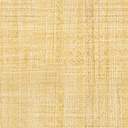 